*- здесь и далее для обозначения географических координат точек используется Всемирная геодезическая система координат 1984 года (WGS-84)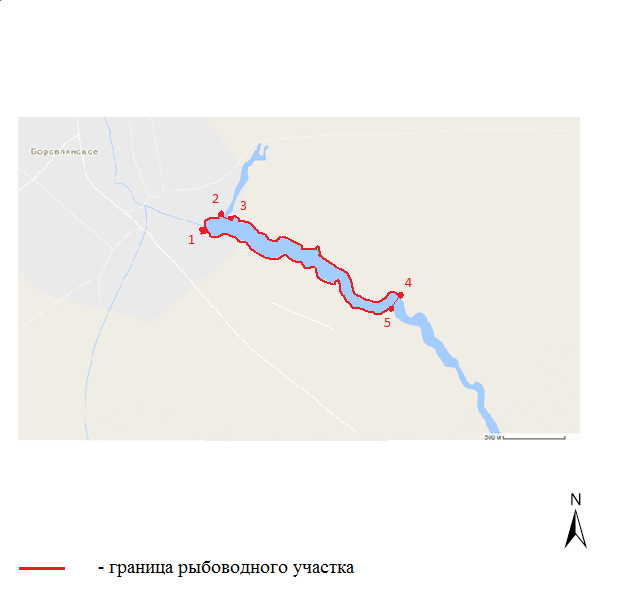 Границы рыбоводного участкаНаименова-ние водного объектаМуниципальное образованиеПлощадь, гаВидводо-пользо-ванияот точки 1 (56.6368, 63.1806) до точки 2 (56.6380, 63.1824) – по береговой линии, от точки 2 до точки 3 (56.6379, 63.1829) – по прямой линии, от точки 3 до точки 4 (56.6323, 63.2052) – по береговой линии, от точки 4 до точки 5 (56.6317, 63.2050) – по прямой линии, от точки 5 до точки 1– по береговой линии участок водохранилища без названия на реке ДернейПышминский городской округ Свердловской области20совмест-ное